MATEMATICKÉ ÚLOHYPředpokládaný vyučující: prof. Putnarová, prof. Švihlík, prof. Gabčanová, prof. Pavlů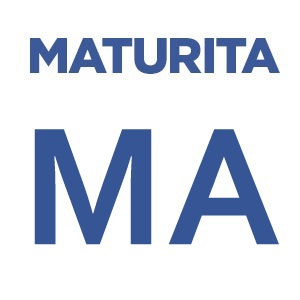 Vyučovací předmět MATEMATICKÉ ÚLOHY navazuje na vzdělávací obsah vzdělávacího oboru Matematika a její aplikace z RVP G. Opakuje základní dovednosti a znalosti z matematiky.Seminář je určen pro studenty, kteří si chtějí zopakovat, procvičit a prohloubit základní kapitoly středoškolské matematiky s důrazem na přípravu  ke společné části maturity z matematiky.Hodnocení: testy z probraného učiva